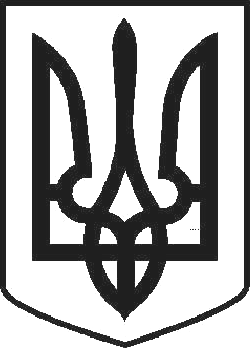 УКРАЇНАЧОРТКІВСЬКА МІСЬКА РАДА ТРИДЦЯТЬ СЬОМА СЕСІЯ СЬОМОГО СКЛИКАННЯРІШЕННЯвід 20 квітня 2018 року	№ 1049м. ЧортківПро відмову в затвердженні матеріалів про вибір місця розташування земельної ділянки та надання дозволу на розроблення проекту землеустрою щодо відведення земельної ділянки в постійне користування Державному закладу «Відділкова клінічна лікарня станції Тернопіль ДТГО «Львівська Залізниця» для обслуговування приміщень лікарні по вул. Залізнична,125 в м. ЧортковіРозглянувши постанову Львівського апеляційного адміністративного суду від 11.08.2016 р., відповідно до ст. 12, 120, 122 Земельного Кодексу України, Закону України «Про землеустрій», керуючись п. 34 ч.1 ст. 26 Закону України «Про місцеве самоврядування в Україні», міська радаВИРІШИЛА :Відмовити Державному закладу «Відділкова клінічна лікарня станції Тернопіль ДТГО «Львівська Залізниця» в затвердженні матеріалів погодження про вибір місця розташування земельної ділянки для будівництва та обслуговування будівель закладів охорони здоров’я та соціальної допомоги (для обслуговування приміщень лікарні) по вул. Залізнична,125 в м. Чорткові, орієнтовною площею 0,1560 га у зв’язку:з набуттям права власності на нерухоме майно Управлінням обліку за використанням комунального майна Тернопільської міської ради.відсутності такого виду землевпорядної документації в Законі України«Про землеустрій».Копію рішення направити Державному закладу «Відділкова клінічна лікарня станції Тернопіль ДТГО «Львівська Залізниця».Контроль за виконанням рішення покласти на постійну комісію з питань містобудування, земельних відносин, екології та сталого розвитку міської ради.Міський голова	Володимир ШМАТЬКО